Guía de aprendizaje Religión N° 5.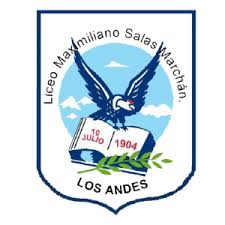 Profesora: Solange Postigo M.Curso: Octavo AObjetivo: Aprender sobre el sentido que nos entregan los valores adquiridos en nuestra vida.Indicador de evaluación: Conversan sobre cómo vivir los valores en su vida juvenil.Instrucciones: Desarrolla las siguientes preguntas, escríbelas en un documento Word, envíalas a spaolapos@gmail.com , donde además deberás escribir tu nombre y curso. Recuerda utilizar una buena ortografía y disposición, para realizar un buen trabajo.TU NOMBRE:                                                                          TU CURSO:1.- Lee el siguiente significado sobre Justicia:Los filósofos consideran que la justicia es la principal de las virtudes: nada hay que justifique una acción injusta. Se le define de forma clásica como el dar a cada quien lo suyo, considerando a las personas iguales en dignidad.En el Ámbito jurídico, la justicia exige apego a la ley y su aplicación imparcial; en el ámbito de nuestras interacciones cotidianas supone tratar a los demás como nos gustaría ser tratados.Educar para ser justos implica promover en los niños la convicción de que todas las personas son valiosas, poseen los mismos derechos y que el abuso es inaceptable.2.- Dibuja en una hoja a tu superhéroe favorito, anota quien es y escribe algunos de los super poderes del personaje, señalando para que le sirven los poderes.3.- ¿Por qué deberían existir los super héroes?4.- ¿Crees que se necesitan poderes especiales para defender la justicia? Si o no ¿Porque?5.- ¿Qué reflexión puedes hacer con la siguiente idea?: La manera en la que cada uno podemos contribuir en una sociedad más justa, es cumpliendo las reglas y leyes de nuestro entorno.6.- Crea un slogan* que represente tu ideal sobre justicia.*Slogan: Los slogan se caracterizan por ser la frase que representa una compañía , producto o servicio, esto por medio de un juego de palabras que suele destacar las funciones principales de la mercancíaEspero te encuentres bien junto a tu familia. Profesora Solange Postigo Montenegro.